APSTIPRINUViesītes  novada pašvaldībasIepirkumu komisijas  priekšsēdētāja ______________S. Puzāne2020.gada 4. augustā Publisko iepirkumu likumā nereglamentētā iepirkumaPaskaidrojuma raksta sagatavošana Viesītes Mazā ezeriņa veiklības takas izveidošanaiID Nr. VNP 2020/N – 18 ELFLAinstrukcija Informācija par pasūtītājuIepirkuma metodeIepirkums tiek organizēts atbilstīgi Viesītes novada domes 2018.gada 19.aprīlī apstiprinātajiem noteikumiem Nr. 2018/4 „Par kārtību, kādā tiek veikti Publisko iepirkumu likumā nereglamentētie iepirkumi”  (http://www.viesite.lv/wp-content/uploads/2018/04/Kartiba_Nereglamentetiem_iepirkumiem.pdf ).  Iepirkuma priekšmetsIepirkuma priekšmets ir Krustpils novada būvvaldē akceptēts raksts Viesītes Mazā ezeriņa veiklības takas izveidošanai(turpmāk tekstā – Darbs) saskaņā ar projektēšanas uzdevumu (3.pielikums). Paskaidrojuma raksta sagatavošana Viesītes Mazā ezeriņa veiklības takas izveidošanai ir Eiropas Lauksaimniecības fonda lauku attīstībai finansētās Latvijas Lauku attīstības programmas 2014.-2020. gadam apakšpasākuma “Darbību īstenošana saskaņā ar sabiedrības virzītas vietējās attīstības stratēģiju” projekta Nr. 20-05-AL24-A019.2202-000003 “Mīlestības takas 4. kārta- Viesītes mazā ezeriņa veiklības takas izveidošana” darbība.Līguma izpildes termiņšLīguma izpildes maksimālais termiņš ir trīs mēneši no līguma noslēgšanas.Prasības pretendentamIepirkumā drīkst piedalīties fiziskas personas un būvkomersanti, kuriem ir tiesības sniegt atbilstošu projektēšanas pakalpojumus (informāciju pasūtītājs pārbaudīs būvniecības informācijas sistēmā https://bis.gov.lv);Piedāvājuma noformēšana6.1.Pretendentam jāiesniedz:Pieteikums (1.pielikums),finanšu piedāvājums (2.pielikums): Piedāvājumam jāatbilst šajā instrukcijā noteiktajām prasībām.Finanšu piedāvājumā jānorāda piedāvātā cena euro. Cenā jāierēķina visi ar pakalpojuma sniegšanu saistītie izdevumi. Cena līguma izpildes laikā ir nemainīga.Piedāvājuma iesniegšanas laiks un veidsPiedāvājums iesniedzams ieskenētā veidā vai ar drošu elektronisko parakstu uz e-pastu silvija.eglite@viesite.lv līdz 2020. gada 12. augustam plkst.17:00. Pasūtītājs nodrošina iesniegto piedāvājumu konfidencialitāti līdz iesniegšanas termiņa beigām. Vērtēšana un tās  kritērijiLīguma slēgšanai tiks izvēlēts piedāvājums ar zemāko cenu (tiks ņemta vērā kopējā finanšu piedāvājumā norādītā cena EUR bez PVN). Līguma slēgšana tiek atteikta, ja pretendentam pārtraukta saimnieciskā darbība, tas kļuvis maksātnespējīgas vai uzsākts likvidācijas process (informācija tiek pārbaudīta publiskās datu bāzēs). Pasūtītājam vērtēšanas gaitā ir tiesības pieprasīt pretendentam papildus informāciju, lai pārliecinātos par tā spēju izpildīt līgumu. Ja pretendenta piedāvājums neatbilst šīs instrukcijas prasībām, pretendenta piedāvājums var tikt noraidīts.Iepirkuma līgumsPasūtītājs slēgs ar izraudzīto pretendentu iepirkuma līgumu, atbilstoši līguma projektam (4. pielikums). Ja pretendents, kā piedāvājums atbilst instrukcijas prasībām un ir ar zemāko cenu, atsakās slēgt līgumu, pasūtītājs var slēgt līgumu ar nākamo pretendentu, kam ir zemākā cena.Citi nosacījumiIepirkums var tikt pārtraukts, ja: neviens no piedāvājumiem neatbilst instrukcijas prasībām, netiek iesniegti vismaz divi piedāvājumi,ir cits pamatots iemesls.Pielikumā:Dalības pieteikums, Finanšu piedāvājums,Projektēšanas uzdevumsLīguma projekts.1.pielikumsDalības pieteikums iepirkumamPaskaidrojuma raksta sagatavošana Viesītes Mazā ezeriņa veiklības takas izveidošanaiID Nr. VNP 2020/N – 18 ELFLAAr šo apliecinām savu dalību iepirkumā Paskaidrojuma raksta sagatavošana Viesītes Mazā ezeriņa veiklības takas izveidošanai, ID Nr. VNP 2020/N – 18 ELFLAApstiprinām:uzņēmumam  nav apturēta saimnieciskā darbība, tas nav maksātnespējīgs un netiek likvidēts.esam iepazinušies ar iepirkuma instrukciju, instrukcija ir skaidra un saprotama iebildumu un pretenziju pret to nav.mūsu piedāvājums ir spēkā līdz līguma noslēgšanai (ja pasūtītājs izvēlēsies mūsu piedāvājumu).ja pasūtītājs izvēlēsies šo piedāvājumu, apņemamies slēgt līgumu un pildīt visus līguma nosacījumus.visa iesniegtā informācija ir precīza un patiesa.Projektēšanas darbus veiks  arhitekts ________________, sert. Nr. _______		.2.pielikums__________________________________________ (pretendenta nosaukums)FINANŠU PIEDĀVĀJUMSiepirkumamPaskaidrojuma raksta sagatavošana Viesītes Mazā ezeriņa veiklības takas izveidošanaiID Nr. VNP 2020/N – 18 ELFLAApliecinu, ka finanšu piedāvājumā ir iekļautas visas izmaksas atbilstoši instrukcijas prasībām.3.pielikumsPROJEKTĒŠANAS UZDEVUMSiepirkumamPaskaidrojuma raksta sagatavošana Viesītes Mazā ezeriņa veiklības takas izveidošanaiID Nr. VNP 2020/N – 18 ELFLAMīlestības takas 4. kārta – Viesītes Mazā ezeriņa veiklības takas izveidošanaPaskaidrojuma raksta izstrādeRobežu iela 25, Viesīte, Viesītes nov.
Pasūtītājs:							Projektētājs:Viesītes novada pašvaldības Domes priekšsēdētājs__________________					_______________________                 4.pielikumsLĪGUMA PROJEKTSiepirkumamPaskaidrojuma raksta sagatavošana Viesītes Mazā ezeriņa veiklības takas izveidošanaiID Nr. VNP 2020/N – 18 ELFLAViesīte, Viesītes novads                                                                    2020. gada __._______Viesītes novada pašvaldība”, reģistrācijas Nr. LV90000045353, juridiskā adrese: Brīvības iela 10,  Viesīte, Viesītes novads, LV5237, tās domes  priekšsēdētāja, Alfona Žuka personā, kurš darbojas pamatojoties uz pašvaldības nolikumu (turpmāk tekstā - Pasūtītājs), no vienas puses, un <Izpildītāja nosaukums>, reģistrācijas Nr. <reģistrācijas numurs>, juridiskā adrese: <adrese>, tā < amats, vārds, uzvārds> personā, kura rīkojas saskaņā ar <pilnvarojošā dokumenta nosaukums>  pamata (turpmāk tekstā Izpildītājs) no otras puses, abi kopā un katrs atsevišķi turpmāk šā līguma tekstā saukti par Pusēm, pamatojoties uz  Publisko iepirkumu likumā nereglamentētā iepirkuma Paskaidrojuma raksta sagatavošana Viesītes Mazā ezeriņa veiklības takas izveidošanai”, identifikācijas Nr. VNP 2020/N – 18 ELFLA, rezultātiem un Izpildītāja  iesniegto piedāvājumu, noslēdz šādu līgumu:Līguma priekšmetsLīguma priekšmets ir Krustpils novada būvvaldē saskaņots paskaidrojuma raksts  (turpmāk – Dokumentācija) atbilstoši projektēšanas uzdevumam (līguma 1. pielikums), šī līguma nosacījumiem un normatīvajiem aktiem.Paskaidrojuma raksta sagatavošana Viesītes Mazā ezeriņa veiklības takas izveidošanai ir Eiropas Lauksaimniecības fonda lauku attīstībai finansētās Latvijas Lauku attīstības programmas 2014.-2020. gadam apakšpasākuma “Darbību īstenošana saskaņā ar sabiedrības virzītas vietējās attīstības stratēģiju” projekta Nr. 20-05-AL24-A019.2202-000003 “Mīlestības takas 4. kārta- Viesītes mazā ezeriņa veiklības takas izveidošana” darbība.Dokumentācija jāsagatavo un jāiesniedz pasūtītajam trīs mēnešu laikā no līguma noslēgšanas dienas. Līgums stājas spēkā pēc tā abpusējas parakstīšanas brīža, un tā darbība izbeidzas pēc visu līguma saistību izpildes pilnā apmērā.Līguma summa un apmaksas kārtībaLīguma cena, saskaņā ar Izpildītāja pievienoto finanšu piedāvājumu ir EUR _____________ (___________), plus 21% PVN EUR _, kopā EUR: _ apmērā, turpmāk tekstā – „Līguma summa.Līguma summā ietilpst visas ar Dokumentācijas sagatavošanu un Līgumā noteikto prasību izpildi saistītās izmaksas, tajā skaitā visas procesā izmantojamo materiālu un darbu izmaksas, kā arī iespējamie nodokļu un nodevu maksājumi valsts un pašvaldības budžetos un citi maksājumi, kas būs jāizdara Izpildītājam, lai pienācīgi sagatavotu Dokumentāciju. Šis Līgums ir fiksētās summas līgums, kas balstīts uz Izpildītāja kopējo Piedāvājuma summu. Projektēšanas darbu sadārdzinājums ne līdz šī Līguma noslēgšanai, ne arī tā izpildes laikā Izpildītājam netiek atlīdzināts.Līguma summa netiek mainīta, bet tā var tikt koriģēta atbilstoši pievienotās vērtības nodokļa izmaiņām. Pasūtītājs samaksu veic pārskaitot attiecīgo naudas summu uz Izpildītāja norādīto kredītiestādes kontu 30 (trīsdesmit) dienu laikā pēc Pušu parakstīta Darba nodošanas – pieņemšanas akta un atbilstoša rēķina  saņemšanas dienas.Rēķinā Izpildītājs norāda šī līguma numuru, projekta numuru un nosaukumu. Par katru projektu tiek sagatavots atsevišķs rēķins.Dokumentācijas nodošanas – pieņemšanas kārtībaPēc Dokumentācijas  saskaņošanas ar Pasūtītāju Izpildītājs veic tās saskaņošanu ar visām nepieciešamajām institūcijām, tostarp galīgā akcepta saņemšanu no būvvaldes.Dokumentāciju Izpildītājs iesniedz Pasūtītājam ar nodošanas -pieņemšanas aktu.Nodošanas – pieņemšanas aktā Izpildītājs norāda šī līguma numuru, projekta numuru un nosaukumu.Dokumentācijas iesniegšanas datums ir diena, kad Izpildītājs ir iesniedzis Pasūtītājam Izpildītāja parakstītu Dokumentācijas nodošanas – pieņemšanas aktu un LR normatīvajos aktos noteiktajā kārtībā un apjomā saskaņotu būvniecības ieceres dokumentāciju.Pušu atbildībaIzpildītājs: sagatavo Dokumentāciju saskaņā ar projektēšanas uzdevumiem, tehniskajiem noteikumiem, ievērojot Līguma, LR būvnormatīvu un normatīvo aktu prasības. Izpildītājs, parakstot Līgumu, atzīst, ka projektēšanas uzdevumu nosacījumi ir skaidri un, ka prasības var īstenot atbilstoši Līguma noteikumiem, nepārkāpjot LR normatīvo aktu prasības. Izpildītājs ir tiesīgs atkāpties no projektēšanas uzdevumos noteiktajām prasībām tikai ar Pasūtītāja rakstisku piekrišanu;sagatavo Dokumentāciju atbilstoši vispārpieņemtai labai un kvalitatīvai nozares praksei, tas ir, pielieto tāda līmeņa profesionālās prasmes un iemaņas, uzmanību un rūpību, kas būtu pamatoti sagaidāms no kvalificēta, prasmīga un pieredzējuša uzņēmēja, un pielieto tādas metodes, risinājumus un standartus, kas ir starptautiski vispārpieņemti nolūkā nodrošināt drošu, efektīvu, augsti kvalitatīvu un Pasūtītājam ekonomiski izdevīgu Dokumentāciju. Izpildītājs uzņemas pilnu atbildību par visu Dokumentācijas sagatavošanas  izpildes gaitā izmantoto metožu un veikto darbību un tā rezultāta atbilstību, stabilitāti un drošību; Izpildītājs apliecina, ka tam ir visas nepieciešamās un LR tiesību aktos paredzētās atļaujas, licences, sertifikāti u.tml., šajā Līgumā noteikto saistību pienācīgai izpildei, kā arī atbilstošas zināšanas, kvalifikācija un pieredze un pietiekams skaits kvalificētu speciālistu un darbinieku; nekavējoties novērš Pasūtītāja norādītās Dokumentācijas nepilnības;atlīdzina Pasūtītājam nodarītos zaudējumus pilnā apmērā;ja būvniecības laikā tiek konstatēti papildu darbi, ko Izpildītājs varēja konstatēt Dokumentācijas sagatavošanas laikā, bet nav to paredzējis, tad Izpildītājs finansiāli atbild par Pasūtītājam nodarītajiem zaudējumiem;ievēro un pilda Pasūtītāja likumīgās prasības;nodrošina visu nepieciešamo saskaņojumu (ja nepieciešams, tad arī papildu tehnisko noteikumu) saņemšanu;atbilstoši Pasūtītāja pilnvarojumam veic visas nepieciešamās darbības Dokumentācijas saskaņošanai un akceptēšanai būvvaldē;neizpauž Līguma darbības laikā un arī pēc tā izbeigšanās Līguma izpildes laikā iegūto informāciju trešajām personām bez Pasūtītāja rakstiskas atļaujas saņemšanas, izņemot gadījumus, kas ir paredzēti un noteikti LR normatīvajos aktos;Pasūtītājs:sniedz Izpildītājam Dokumentācijas sagatavošanai pieprasīto informāciju un dokumentus, kas Pasūtītājam ir pieejami;Pasūtītājam ir tiesības veikt kontroli attiecībā uz Līguma izpildi, tostarp pieaicinot speciālistus.Puses nekavējoties informē viena otru par jebkādām grūtībām Līguma izpildē, kas varētu aizkavēt savlaicīgu Dokumentācijas sagatavošanu un Līguma izpildi.Izpildītājam nav tiesību pieprasīt papildu izmaksu segšanu, kas saistīta ar Piedāvājumā norādīto apakšuzņēmēju vai speciālistu aizstāšanu.Pēc Dokumentācijas nodošanas – pieņemšanas akta abpusējas parakstīšanas Būvniecības ieceres dokumentācija ir Pasūtītāja īpašums, tai skaitā, visas mantiskās tiesības pieder Pasūtītājam. Izpildītājs atļauj Pasūtītājam pēc Dokumentācijas nodošanas – pieņemšanas akta abpusējas parakstīšanas, nesaskaņojot ar Izpildītāju, veikt jebkādus pārveidojumus, grozījumus un papildinājumus Dokumentācijā.Būvdarbu iepirkuma laikā Izpildītājs konsultē Pasūtītāju Dokumentāciju un palīdz sagatavot atbildes uz ieinteresēto piegādātāju jautājumiem, kas saistīti ar darbu apjomiem, tehniskajiem risinājumiem, materiāliem un būvtehnoloģijām.Izpildītājam ir tiesības saņemt Līguma summas samaksu par pakalpojumu, ja tas ir veikts atbilstoši Līguma noteikumiem.Nepārvarama varaPuses tiek atbrīvotas no atbildības par Līguma pilnīgu vai daļēju neizpildi, ja šāda neizpilde radusies nepārvaramas varas apstākļu rezultātā, kuru darbība sākusies pēc Līguma noslēgšanas un kurus nevarēja iepriekš ne paredzēt, ne novērst. Pie nepārvaramas varas un ārkārtēja rakstura apstākļiem pieskaitāmi: stihiskas nelaimes, avārijas, katastrofas, epidēmijas un epizootijas, kara darbība, nemieri, blokādes u.c. Pusei, kas atsaucas uz nepārvaramas varas apstākļiem, nekavējoties par to rakstveidā jāpaziņo otrai Pusei. Ziņojumā jānorāda, kādā termiņā, pēc Puses uzskata, ir iespējama un paredzama Līgumā paredzēto saistību izpilde, un, pēc otras Puses pieprasījuma, šādam ziņojumam ir jāpievieno izziņa, kuru izsniegusi kompetenta institūcija un kura satur minēto ārkārtējo apstākļu darbības apstiprinājumu un to raksturojumu. Ja netiek izpildītas minētās prasības, attiecīgā Puse nevar atsaukties uz nepārvaramas varas apstākļiem kā savu līgumsaistību nepienācīgas izpildes pamatu. Ja nepārvaramas varas apstākļu un to seku dēļ nav iespējams izpildīt šajā Līgumā paredzētās saistības ilgāk kā 3 (trīs) mēnešus, Puses pēc iespējas drīzāk sāk sarunas par šī Līguma izpildes alternatīviem variantiem, kuri ir pieņemami abām Pusēm, un izdara attiecīgus grozījumus šajā Līgumā vai sagatavo jaunu līgumu, vai arī lauž šo Līgumu.Atbildība un apdrošināšanaIzpildītājs atbild par Līguma ietvaros sagatavotās Dokumentācijas atbilstību LR būvnormatīvu un citu normatīvo aktu prasībām. Izpildītājs ir atbildīgs par visiem Pasūtītājam nodarītajiem zaudējumiem, kas rodas vai var rasties dēļ Dokumentācijas neatbilstības LR būvnormatīvu vai citu normatīvo aktu prasībām.Izpildītāja būvspeciālistu profesionālā civiltiesiskā atbildība jāapdrošina LR likumdošanas aktos paredzētajā kārtībā. LīgumsodsDarbu izpildes termiņa nokavēšanas gadījumā Izpildītājam jāsamaksā Pasūtītājam soda nauda 0.1% apmērā no Līguma kopējās summas par katru nokavēto dienu, bet ne vairāk kā 10% no neizpildītās summas.Apmaksas termiņa nokavēšanas gadījumā Pasūtītājam jāsamaksā Izpildītājam soda nauda 0.1% apmērā no Līguma kopējās summas par katru nokavēto dienu, bet ne vairāk kā 10% no nesamaksātās summas.Puses atsakās no augšminētajām soda sankcijām gadījumā, ja otra Puse pierāda, ka kavēšanās iemesls ir trešā puse vai nepārvarama vara un tās iemeslu minētā Puse nav varējusi novērst.Ja nokavēts kāds no Līgumā noteiktajiem termiņiem, tad līgumsods tiek aprēķināts atbilstoši Līguma 6.1. un 6.2.punkta nosacījumiem un par periodu, kas sākas nākamajā dienā pēc Līgumā noteiktā saistību izpildes termiņa un ietver dienu, kurā saistības izpildītas.Līgumsoda samaksa neatbrīvo Puses no Līgumā noteikto saistību pilnīgas izpildes.Ja Pasūtītājs vienpusēji atkāpjas no Līguma 7.2.1. – 7.2.3.punktā minēto iemeslu dēļ, tad Pasūtītājs var prasīt no Izpildītāja līgumsodu 10% (desmit procentu) apmērā no neizpildītās saistības.Līgumsodu jāsamaksā 10 (desmit) darba dienu laikā no attiecīga rēķina saņemšanas dienas.Pasūtītājam ir tiesības ieskaita kārtībā samazināt maksājamo naudas summu Izpildītājam, kas paredzēta par izpildīto pakalpojumu, tādā apmērā, kādā ir aprēķināta līgumsodu summa.Līguma laušana un grozīšanaLīgums var tikt izbeigts tikai Līgumā noteiktajā kārtībā vai Pusēm savstarpēji vienojoties.Pasūtītājs var vienpusēji atkāpties no Līguma, par to rakstveidā paziņojot Izpildītājam:ja Izpildītājs nepilda Līgumā noteiktās saistības – ar nosacījumu, ka Izpildītājs 5 (piecu) darba dienu laikā no attiecīga Pasūtītāja paziņojuma saņemšanas dienas nav novērsis konstatēto Līgumā noteikto saistību neizpildi;ja Izpildītājs neievēro LR būvniecības vai citu normatīvo tiesību aktu prasības;ja Izpildītājs kavē Līgumā noteiktos termiņus ilgāk par 10 (desmit) kalendārajām dienām;ja Izpildītājs ir atzīts par maksātnespējīgu;Līguma 7.2.punktā minētajos gadījumos Līgums ir uzskatāms par izbeigtu trešajā dienā no Pasūtītāja paziņojuma par vienpusēju atkāpšanos no Līguma nosūtīšanas dienas Izpildītājam. Ja Līgums tiek izbeigts, pamatojoties uz Līguma 7.2.punktu, tad Pasūtītājs neveic samaksu par daļējo pakalpojuma izpildi. Izpildītājs 10 (desmit) dienu laikā no Pasūtītāja paziņojuma par vienpusēju atkāpšanos no Līguma saņemšanas dienas samaksā Pasūtītājam līgumsodu saskaņā ar Līguma noteikumiem.Līguma termiņš var tikt pagarināts, ja Pasūtītājs nav izsniedzis Izpildītājam Dokumentācijas sagatavošanai nepieciešamos dokumentus vai informāciju. Tādā gadījumā līguma izpildes termiņš tiek pagarināts par tik dienām, par cik tika kavēta dokumentu izsniegšana.Piemērojamās tiesības un strīdu risināšanas kārtība.Līgums interpretējams un pildāms saskaņā ar LR normatīvajiem aktiem. Līgumā nenoregulētajiem jautājumiem piemērojami LR normatīvie akti.Strīdus Puses risina savstarpēju pārrunu ceļā vai vispārējās jurisdikcijas tiesā LR normatīvajos aktos noteiktajā kārtībā.Līgumā noteikto tiesību un pienākumu nodošana trešajām personām nav pieļaujama.Ja kāds no Līguma noteikumiem zaudē spēku, tas neietekmē citu Līguma noteikumu spēkā esamību.Pasūtītāja kontaktpersona par Līguma izpildi – __________________________Izpildītāja kontaktpersona par Līguma izpildi –________________________________.Puses rakstveidā informē otru Pusi par kontaktinformācijas vai rekvizītu maiņu.Līguma dokumenti:Iepirkuma instrukcija- glabājas pie pasūtītāja,Izpildītāja piedāvājums iepirkumam - glabājas pie pasūtītāja,Šis līgums,Līguma pielikumi,Līguma grozījumi, ja tādi būs.Līgums sagatavots un parakstīts trīs  oriģinālos eksemplāros, visi eksemplāri ir ar vienādu juridisko spēku. Divi no Līguma eksemplāriem atrodas pie Pasūtītāja, bet trešais – pie Izpildītāja.Šādi Līguma pielikumi ir Līguma neatņemama sastāvdaļa:1.pielikums: Projektēšanas uzdevums Pušu rekvizīti un parakstiPasūtītāja nosaukumsViesītes novada pašvaldībaJuridiskā adreseBrīvības iela 10, Viesīte, Viesītes novads, LV-5237Reģistrācijas numurs90000045353Tālrunis, fakssTālr./fakss 65245920, mob.26450477KontaktpersonasIepirkumu speciāliste Silvija Eglīte, 65245920, 26450477, e-pasts silvija.eglite@viesite.lv; Būvinženieris Gatis Puzāns – 65245492, e-pasts gatis.puzans@viesite.lvDarba laiksP,O, T, C no plkst. 0800 līdz 1200 un no plkst.1230-1700; Piektdienās no plkst. 0800 līdz 1200 un no plkst.1230-1430Informācija par pretendentuInformācija par pretendentuInformācija par pretendentuPretendenta nosaukums:Pretendenta nosaukums:Reģistrācijas numurs un datums:Reģistrācijas numurs un datums:Reģistrācijas Nr. un datums Būvkomersantu reģistrā:Reģistrācijas Nr. un datums Būvkomersantu reģistrā:Juridiskā adrese:Juridiskā adrese:Pasta adrese:Pasta adrese:Tālrunis:Tālrunis:E-pasta adrese:E-pasta adrese:Interneta vietne:Finanšu rekvizītiFinanšu rekvizītiFinanšu rekvizītiKredītiestādes nosaukums:Kredītiestādes nosaukums:Kredītiestādes kods:Kredītiestādes kods:Konta numurs:Konta numurs:Informācija par pretendenta kontaktpersonu (atbildīgo personu)Informācija par pretendenta kontaktpersonu (atbildīgo personu)Informācija par pretendenta kontaktpersonu (atbildīgo personu)Vārds, uzvārds:Vārds, uzvārds:Ieņemamais amats:Ieņemamais amats:Tālrunis:Tālrunis:E-pasta adrese:E-pasta adrese:vietadatumsamatsparakstsamatpersonas vārds, uzvārdsNr.p.k.Izmaksu pozīcijaIzmaksu pozīcijaIzmaksu pozīcijas cena EUR(bez PVN)Paskaidrojuma raksta sagatavošana Viesītes Mazā ezeriņa veiklības takas izveidošanai. Paskaidrojuma raksta sagatavošana Viesītes Mazā ezeriņa veiklības takas izveidošanai. 1.1.t.sk. topogrāfiskā uzmērīšana paskaidrojuma raksta sagatavošanai t.sk. topogrāfiskā uzmērīšana paskaidrojuma raksta sagatavošanai PVN  21% EURPVN  21% EURPakalpojuma cena EUR  ar PVNPakalpojuma cena EUR  ar PVNvietadatumsamatsparakstsamatpersonas vārds, uzvārds1231.Projektējamā objekta nosaukumsPaskaidrojuma raksts inženierbūvei, Mīlestības takas 4. kārta – Viesītes Mazā ezeriņa veiklības takas izveidošana2.Projektējamā objekta adreseRobežu iela 25, Viesīte, Viesītes nov.3.Zemes vienības kadastra apzīmējums5615 001 07824.Ēkas kadastra apzīmējums-5.Pasūtītājs: nosaukums, adreseViesītes novada pašvaldība
Brīvības iela 10, Viesīte, Viesītes nov., LV-52377.Būvniecības veidsPaskaidrojuma raksts inženierbūvei8.Projektēšanas stadijasPaskaidrojuma raksts inženierbūvei ar grafisko pielikumu9.Projektēšanas robežasProjektēšanas robežas aptver vienu zemes gabalu ar kopējo platību 10.7645 ha10.Izejas materiāli projektēšanai1. Projektēšanas uzdevums;2. Topogrāfiskā uzmērījuma plāns (nodrošina projektētājs, paredzēt izmaksas sagatavojot piedāvājumu).11.Ziņas par būviParedzamais apbūves laukums: 505.00 m2Būves klasifikācijas kods: 241 - Sporta un atpūtas būvesĒkas grupa saskaņā ar MK noteikumu Nr. 500 “Vispārīgie būvnoteikumi” 1. pielikumu – I grupa.12.Galvenie projektā paredzamie darbi Betona bruģakmens seguma ietves izbūve; Koka solu un atkritumu urnu uzstādīšana; Atraktīva informatīva koka konstrukciju stenda uzstādīšana (koka stends ar grozāmām koka detaļām);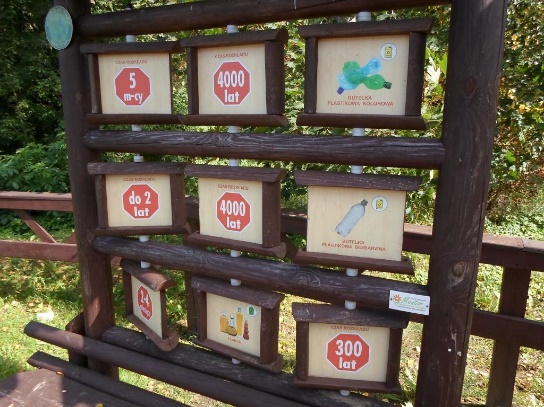 Stenda vizuālais risinājums Veiklības spēļu uzkrāsošana uz bruģakmens seguma (trīs veiklības spēles)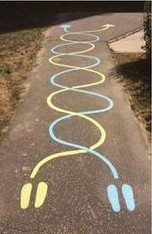 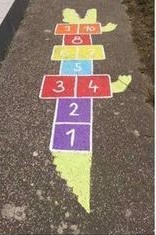 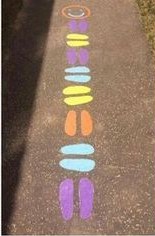 Veiklība spēļu aptuvens vizuālais risinājums13.Būvniecības ieceres dokumentācija apjoms1. Atbilstoši 2017. gada 9. maija Ministru kabineta noteikumiem Nr. 253 „Atsevišķu inženierbūvju būvnoteikumi” prasībām;2. Atbilstoši 2014. gada 19. augusta Ministru kabineta noteikumiem Nr. 500 „Vispārīgie būvnoteikumi” prasībām;3. Atbilstoši 2017. gada 3. maija Ministru kabineta noteikumu Nr. 239 Noteikumi par Latvijas būvnormatīvu LBN 501-17 „Būvizmaksu noteikšanas kārtība” prasībām.14.Būvniecība ieceres dokumentācijas saskaņošana.1. Būvniecības ieceres dokumentācijas saskaņošanu veic projektētājs saskaņā ar ieinteresēto institūciju izsniegtajiem tehniskajiem u.c. noteikumiem;2. Projektētājs Būvniecības ieceres dokumentāciju iesniedz Būvniecības informācijas sistēmā (BIS), Krustpils novada būvvaldē ieceres akcepta saņemšanai.15.Vispārīgie projektēšanas nosacījumi1. Būvniecības tehnisko dokumentāciju izstrādāt, ievērojot LR spēkā esošos būvnormatīvus, Latvijas valsts standartus, tehnisko noteikumu prasības;2. Pēc projektēšanas uzdevuma parakstīšanas pretendents nevar atsaukties uz nepilnīgu vai neizprastu projektēšanas uzdevumu;3.   Projektētājam ir jāņem vērā jebkādi citi projektēšanas darbi, ietverot visus projektēšanas darbus, arī tos, kas nav ietverti darba uzdevumā un/vai ir nepieciešami būvobjekta funkcionēšanai, būvniecībai un pilnīgai objekta nodošanai ekspluatācijā. Nekāda papildus maksa par neuzskaitītiem darbiem netiek atzīta;4. Pasūtītājam ir tiesības izvirzīt pretenzijas par būvniecības ieceres dokumentāciju, ja tā pilnīgi vai daļēji neatbilst Projektēšanas uzdevumam, LR Būvnormatīviem, Pasūtītāja rakstiski noformulētām prasībām, vai satur kļūdainus risinājumus;5. Būvniecības ieceres dokumentācijas kļūdainu risinājumu gadījumā Projektētājs veic nepieciešamo korekciju izstrādāšanu bez papildu izmaksām Pasūtītājam;6. Būvizmaksu aprēķinu, veic atbilstoši 2017. gada 3. maija Ministru kabineta noteikumu Nr. 239 Noteikumi par Latvijas būvnormatīvu LBN 501-17 „Būvizmaksu noteikšanas kārtība” prasībām16.Citi nosacījumi1. Uzsākot paskaidrojuma raksta izstrādi, Projektētājs, kopīgi ar Pasūtītāju, veic objekta apsekošanu.2. Projektēšanas ilgums: 3 mēneši no līguma noslēgšanas brīža;3. Paredzamais būvdarbu ilgums: 4 mēneši no būvdarbu uzsākšanas brīža17.Pasūtītājam iesniedzams tehniskais projektsBūvniecības ieceres dokumentācijas un grafiskā materiāla izdrukāti komplekti 3 eksemplāros. Papildus iepriekš minētajam būvniecības ieceres dokumentāciju un grafiskās daļas plānus iesniegt vienā eksemplārā CD veidā vektordatu formā, *dwg. un *PDF formātā, teksta daļa iesniedzama MS Word, MS Excel programmā18.Pasūtītāja atbildīgie pārstāvjiViesītes novada pašvaldības Attīstības un plānošanas nodaļas būvinženieris Gatis Puzāns, e-pasts: gatis.puzans@viesite.lv, tel. 28636652Viesītes novada pašvaldības Attīstības un plānošanas nodaļas vadītājaLaura Zvirbule, e-pasts: laura.zvirbule@viesite.lv, tel. 27865802